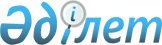 "Монополияға қарсы келісілген саясат жүргізу туралы шартты бекіту туралы" Қазақстан Республикасы Жоғарғы Кеңесі қаулысының күші жойылды деп тану туралыҚазақстан Республикасының Заңы 2001 жылғы 6 қараша N 253-II
     "Монополияға қарсы келісілген саясат жүргізу туралы шартты бекіту 
туралы" Қазақстан Республикасы Жоғарғы Кеңесінің 1994 жылғы 22 маусымдағы 
қаулысының (Қазақстан Республикасы Жоғарғы Кеңесінің Жаршысы, 1994 ж., N 
4-5, 86-құжат) күші жойылды деп танылсын. 
     
     Қазақстан Республикасының 
             Президенті 
     
     Мамандар:
       Қасымбеков Б.А. 
       Багарова Ж.А. 
     
      
      


					© 2012. Қазақстан Республикасы Әділет министрлігінің «Қазақстан Республикасының Заңнама және құқықтық ақпарат институты» ШЖҚ РМК
				